Схема подключения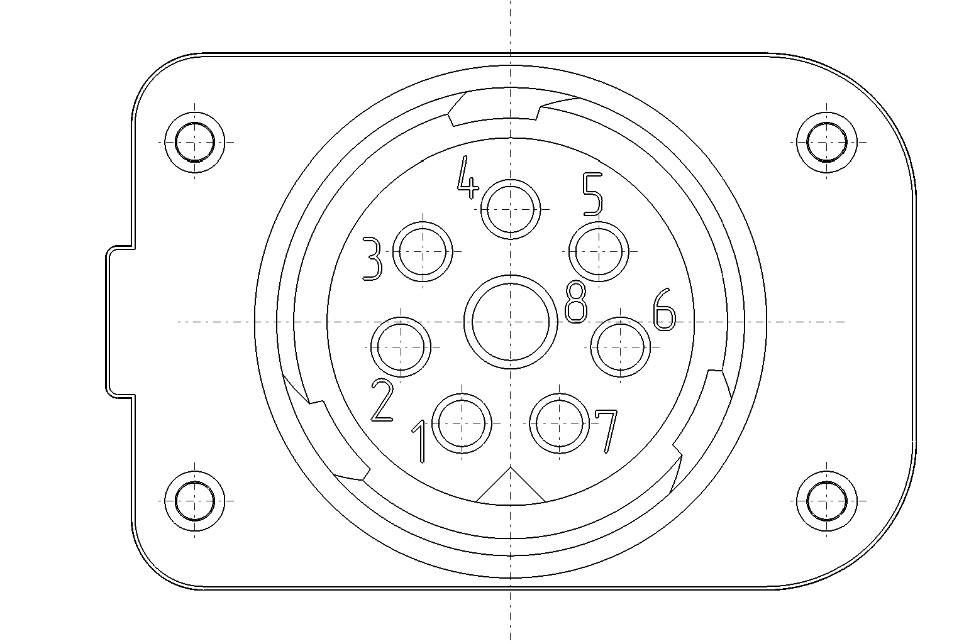 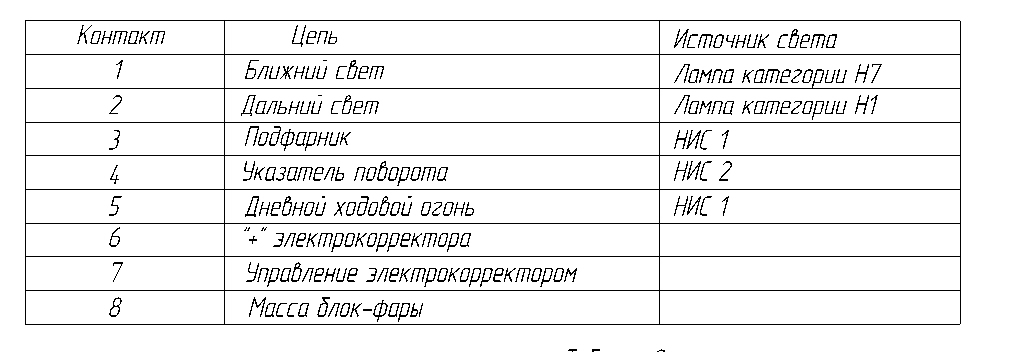 Изготовитель: ООО “Стекло-сервис”.243140,  Брянская область ,  г. Клинцы , ул. Ногина д. 55Паспорт441.3775000 ПСБлок-фары для автомобилей КАМАЗ441.3775000 – левая / 44.3775000 – праваяТУ-4573-008-75365669-2012Основные сведения и технические характеристики1.1 Блок-фары ближнего и дальнего света, сгруппированные с дневным ходовым огнем, подфарником и передним указателем поворота     предназначаются для установки автомобили КАМАЗ.Фары выполняют следующие функции:- ближний свет- дальний свет- дневной ходовой огонь- передний указатель поворота- подфарник.Номинальное напряжение – 24В.Номинальная мощность:Ближний свет (лампа Н7) – 70 Вт.Дальний свет (лампа Н1) – 70 Вт.Указатель поворота – 3,6 Вт.Подфарник  – 1,2 Вт.Дневной ходовой огонь  – 4,8 Вт.Масса фары – не более  1,8 кг.Габаритные размеры – 428х211х248 мм.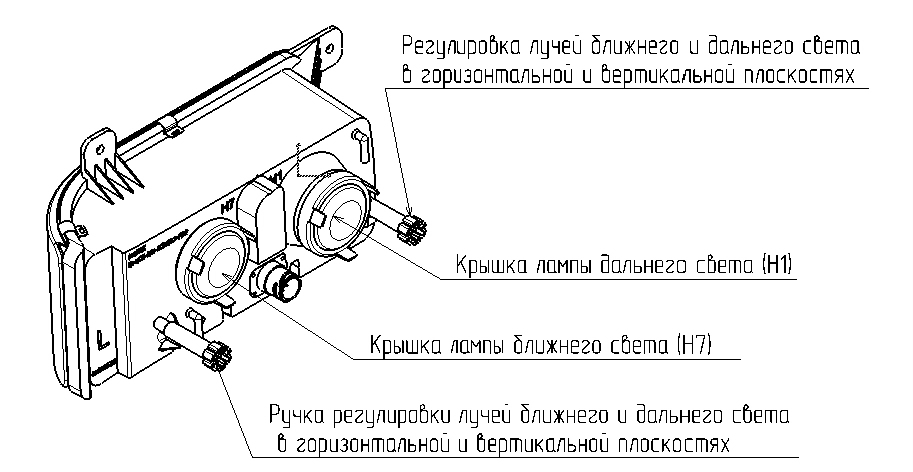 Комплектность- блок-фара 441.3775000 (левая) или блок-фара 44.3775000 (правая)	 - 1шт.- паспорт								 - 1 шт.Свидетельство о приёмкеБлок фара 441.3775000 (левая) / 44.3775000 (правая) соответствует требованиям ТУ-4573-008-75365669-2012 и признана годной для эксплуатации.	Дата выпуска	Штамп приёмки ОТКПравила храненияХранение фар в части воздействия климатических факторов внешней среды должно соответствовать условиям хранения 2(С) по ГОСТ 15150. Гарантии изготовителяИзготовитель гарантирует соответствие фар требованиям ТУ-4573-008-75365669-2012 при соблюдении условий эксплуатации, хранения, монтажа и транспортирования.Гарантийный срок эксплуатации фар – 1 год.Гарантийный срок эксплуатации на лампы накаливания не распространяется.Гарантийный срок хранения изделия – два года с даты изготовления.Заметки по эксплуатацииБлок-фары предназначены для установки на автомобили КАМАЗ с 2009 года выпуска.На автомобили КАМАЗ с 2009 года выпуска по первую половину 2016 года выпуска фары можно устанавливать с дополнительной доработкой электропроводки  автомобиля  с  дополнительной комлектацией.Дополнительная комплектация и инструкция по установке фар на автомобили КАМАЗ с 2009 года выпуска по первую половину 2016 года выпуска поставляется отдельно.На автомобили КАМАЗ, начиная со второй половины 2016 года выпуска фары устанавливаются без доработки.